FICHES Défis avec capteur avec blocs moteur (vert), blocs de flux (jaune), bloc « tout changement de distance» (orange) et bloc « entrée numérique » (bleu)Défi n°1Défi n°1Défi n°1Défi n°1Défi n°1Défi n°1Nombre d’essais :Défi réussi :Nombre d’essais :Défi réussi :Nombre d’essais :Défi réussi :-  Au signal la voiture avance pendant 5 secondes puis s’arrête.-  Au signal la voiture avance pendant 5 secondes puis s’arrête.-  Au signal la voiture avance pendant 5 secondes puis s’arrête.-  Au signal la voiture avance pendant 5 secondes puis s’arrête.-  Au signal la voiture avance pendant 5 secondes puis s’arrête.-  Au signal la voiture avance pendant 5 secondes puis s’arrête.Nombre d’essais :Défi réussi :Nombre d’essais :Défi réussi :Nombre d’essais :Défi réussi :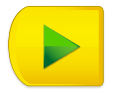 Défi n°2Défi n°2Défi n°2Défi n°2Défi n°2Défi n°2Nombre d’essais :Défi réussi :Nombre d’essais :Défi réussi :Nombre d’essais :Défi réussi :-La voiture émet une lumière rouge pendant 5 secondes.-La voiture émet une lumière verte persistant pour dire qu’elle est prête.-Au signal, la voiture avance pendant 5 secondes en émettant un bruit de voiture.-La voiture émet une lumière rouge pendant 5 secondes.-La voiture émet une lumière verte persistant pour dire qu’elle est prête.-Au signal, la voiture avance pendant 5 secondes en émettant un bruit de voiture.-La voiture émet une lumière rouge pendant 5 secondes.-La voiture émet une lumière verte persistant pour dire qu’elle est prête.-Au signal, la voiture avance pendant 5 secondes en émettant un bruit de voiture.-La voiture émet une lumière rouge pendant 5 secondes.-La voiture émet une lumière verte persistant pour dire qu’elle est prête.-Au signal, la voiture avance pendant 5 secondes en émettant un bruit de voiture.-La voiture émet une lumière rouge pendant 5 secondes.-La voiture émet une lumière verte persistant pour dire qu’elle est prête.-Au signal, la voiture avance pendant 5 secondes en émettant un bruit de voiture.-La voiture émet une lumière rouge pendant 5 secondes.-La voiture émet une lumière verte persistant pour dire qu’elle est prête.-Au signal, la voiture avance pendant 5 secondes en émettant un bruit de voiture.Nombre d’essais :Défi réussi :Nombre d’essais :Défi réussi :Nombre d’essais :Défi réussi :Défi n°3Défi n°3Défi n°3Défi n°3Défi n°3Défi n°3Nombre d’essais :Défi réussi :Nombre d’essais :Défi réussi :Nombre d’essais :Défi réussi :-La voiture émet une lumière rouge pendant 5 secondes.-La voiture émet une lumière verte persistant pour dire qu’elle est prête.-Au signal, la voiture avance et s’arrête quand elle rencontre un obstacle.-La voiture émet une lumière rouge pendant 5 secondes.-La voiture émet une lumière verte persistant pour dire qu’elle est prête.-Au signal, la voiture avance et s’arrête quand elle rencontre un obstacle.-La voiture émet une lumière rouge pendant 5 secondes.-La voiture émet une lumière verte persistant pour dire qu’elle est prête.-Au signal, la voiture avance et s’arrête quand elle rencontre un obstacle.-La voiture émet une lumière rouge pendant 5 secondes.-La voiture émet une lumière verte persistant pour dire qu’elle est prête.-Au signal, la voiture avance et s’arrête quand elle rencontre un obstacle.-La voiture émet une lumière rouge pendant 5 secondes.-La voiture émet une lumière verte persistant pour dire qu’elle est prête.-Au signal, la voiture avance et s’arrête quand elle rencontre un obstacle.-La voiture émet une lumière rouge pendant 5 secondes.-La voiture émet une lumière verte persistant pour dire qu’elle est prête.-Au signal, la voiture avance et s’arrête quand elle rencontre un obstacle.Nombre d’essais :Défi réussi :Nombre d’essais :Défi réussi :Nombre d’essais :Défi réussi :Défi n°Défi n°Défi n°Défi n°Défi n°Défi n°Nombre d’essais :Défi réussi :Nombre d’essais :Défi réussi :Nombre d’essais :Défi réussi :Même défi avec plusieurs obstacles. La voiture redémarre après chaque obstacle.Même défi avec plusieurs obstacles. La voiture redémarre après chaque obstacle.Même défi avec plusieurs obstacles. La voiture redémarre après chaque obstacle.Même défi avec plusieurs obstacles. La voiture redémarre après chaque obstacle.Même défi avec plusieurs obstacles. La voiture redémarre après chaque obstacle.Même défi avec plusieurs obstacles. La voiture redémarre après chaque obstacle.Nombre d’essais :Défi réussi :Nombre d’essais :Défi réussi :Nombre d’essais :Défi réussi :